1. Multiply the decimals using a calculator.

4.5 × 1.7 __________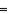 2. Multiply the decimals using a calculator.

0.1 × 1.45 __________3. Multiply the decimals using a calculator.

7.6 × 2.4 __________4. Multiply the decimals using a calculator.

2.22 × 6.5 __________5. Multiply the decimals using a calculator.

0.3 × 4.5 __________6. Multiply the decimals using a calculator.

0.3 × 0.03 __________7. Multiply the decimals using a calculator.

8.3 × 1.1 __________8. Multiply the decimals using a calculator.

3.63 × 2.1 __________9. Multiply the decimals using a calculator.

9.2 × 0.7 __________10. Multiply the decimals using a calculator.

5.34 × 0.4 __________11. Multiply the decimals.

2.6 × 0.04 __________12. Multiply the decimals.

0.3 × 3.6 __________13. Multiply the decimals.

5.12 × 0.02 __________14. Eliminate the decimal points from the decimal fractions.

__________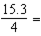 15. Eliminate the decimal points from the decimal fractions.

__________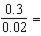 16. Eliminate the decimal points from the decimal fractions.

__________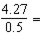 17. Reduce the fraction to the lowest terms.

__________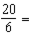 18. Reduce the fraction to the lowest terms.

__________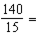 19. Reduce the fraction to the lowest terms.

__________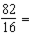 20. Divide the fraction and express the answer to the nearest tenth.

__________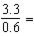 21. Divide the fraction and express the answer to the nearest tenth.

__________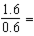 22. Divide the fraction and express the answer to the nearest tenth.

__________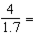 23. Divide the fraction and express the answer to the nearest hundredth.

__________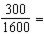 24. Divide the fraction and express the answer to the nearest hundredth.

__________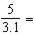 25. Divide the fraction and express the answer to the nearest hundredth.

__________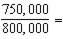 